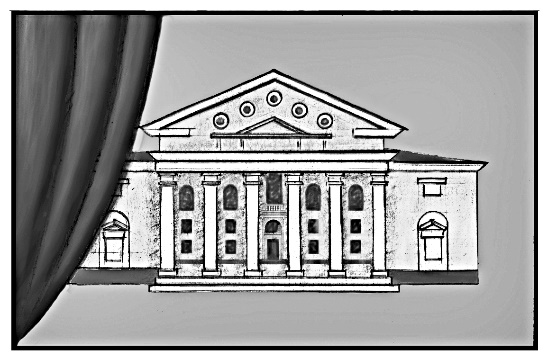 Муниципальное бюджетное учреждение «Центр культурного развития « Яхромский»  Дмитровского городского округа                                                                               Московской области____________________________________________________                                                                                                                                     141840, МО, Дмитровский г/о, г. Яхрома,                                                                                                                                          ул. Заречная   дом 2, тел.  8(496 22) 5-20-10ОТЧЕТ ПО УСТРАНЕНИЮ НЕДОСТАТКОВ, ВЫЯВЛЕННЫХ В ХОДЕ НЕЗАВИСИМОЙОЦЕНКИ КАЧЕСТВА УСЛОВИЙ ОКАЗАНИЯ УСЛУГ ОРГАНИЗАЦИЯМИВ СФЕРЕ КУЛЬТУРЫ, ОХРАНЫ ЗДОРОВЬЯ, ОБРАЗОВАНИЯ,СОЦИАЛЬНОГО ОБСЛУЖИВАНИЯ И ФЕДЕРАЛЬНЫМИ УЧРЕЖДЕНИЯМИМЕДИКО-СОЦИАЛЬНОЙ ЭКСПЕРТИЗЫ.Муниципальное бюджетное учреждение культуры Дом культуры «Яхрома» (МБУ «ЦКР «Яхромский»)Для реализации плана   по устранению недостатков, выявленных в ходе независимой оценки качества условий оказания услуг организациями в сфере культуры, муниципальным учреждением культуры «Дом культуры «Яхрома» в 2019 году предприняты следующие меры:Согласно пункта плана I. Открытость и доступность информации об организации или о федеральном учреждении медико-социальной экспертизы:В связи с тем, что учреждение после реорганизации имеет название «Центр культурного развития «Яхромский» и в него влились филиалы, в январе-феврале 2020 года будет создан новый сайт учреждения.            Согласно пункта плана III.  Доступность услуг для инвалидов:          В декабре 2019 года в учреждении размещены дополнительные тактильные знаки, а также желтые полосы на лестницах. В 2020 году, согласно плана закупок, планируется приобрести бегущую строку для слабовидящих, а также дублирование надписей, знаков и иной текстовой и графической информации знаками, выполненными рельефно- точечным шрифтом Брайля.        Директор 		                                                                                Н.С. Боровкова